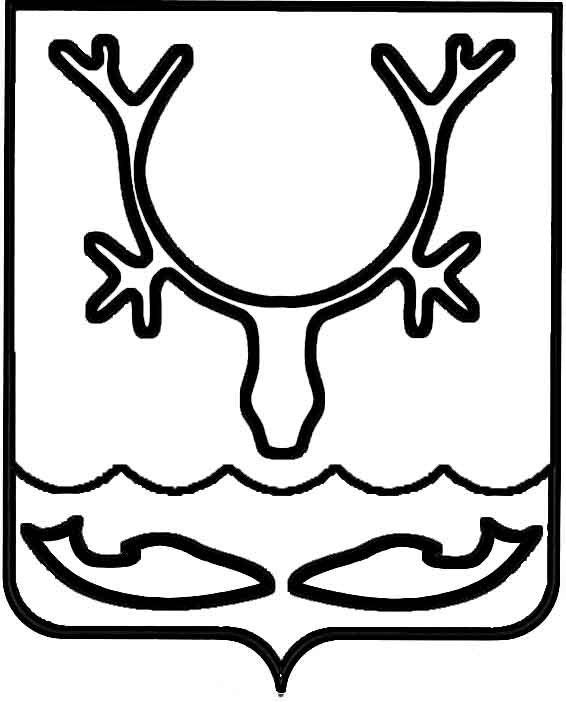 Администрация муниципального образования
"Городской округ "Город Нарьян-Мар"ПОСТАНОВЛЕНИЕВ соответствии со статьями 6, 27, 67 Водного кодекса Российской Федерации, статьей 16 Федерального закона от 06.10.2003 № 131-ФЗ "Об общих принципах организации местного самоуправления в Российской Федерации", статьей 2.1.18 Закона Ненецкого автономного округа от 29.06.2002 № 366-ОЗ "Об административных правонарушениях", руководствуясь постановлением Администрации Ненецкого автономного округа от 17.07.2012 № 199-п "Об утверждении правил охраны жизни людей на водных объектах в Ненецком автономном округе", Уставом муниципального образования "Городской округ "Город Нарьян-Мар", в целях предотвращения чрезвычайных ситуаций, связанных с гибелью людей на льду в осенне-зимний период 2021-2022 годов, Администрация муниципального образования "Городской округ "Город Нарьян-Мар"П О С Т А Н О В Л Я Е Т:1.	Запретить выход граждан на лёд водных объектов общего пользования 
на территории муниципального образования "Городской округ "Город Нарьян-Мар" 
с момента образования ледового покрова на период становления льда до достижения безопасной толщины ледового покрытия (толщина льда не менее 10 см).2.	Запретить выезд наземных транспортных средств на лёд водных объектов общего пользования на территории муниципального образования "Городской округ "Город Нарьян-Мар", за исключением:2.1.	движения снегоходной и снегоболотоходной техники при толщине ледового покрова не менее 16 см;2.2.	передвижения аварийно-спасательных и поисково-спасательных служб, 
а также сотрудников скорой медицинской помощи при исполнении указанными лицами своих служебных (должностных) обязанностей;2.3.	передвижения правоохранительных органов, контрольно-надзорных органов и иных специальных служб при осуществлении соответствующими органами и организациями своих полномочий.Ежедневная информация о толщине льда размещается на официальном сайте 
ГУ МЧС России по Ненецкому АО в разделе "Оперативная информация/Прогнозы".3.	Муниципальному казенному учреждению "Чистый город" до 20 октября 2021 года установить в местах вероятного выхода (выезда) граждан и техники на лёд водных объектов общего пользования на территории муниципального образования "Городской округ "Город Нарьян-Мар" предупреждающие аншлаги "Выход (выезд) 
на лёд запрещен" согласно Приложению к настоящему постановлению.4.	Управлению организационно-информационного обеспечения Администрации муниципального образования "Городской округ "Город Нарьян-Мар" совместно с отделом ГО и ЧС, мобилизационной работы организовать разъяснительную работу через средства массовой информации по мерам безопасности и предупреждению несчастных случаев на водных объектах в осенне-зимний период 2021-2022 годов.5.	Выход на лёд водного объекта в период действия запрета, за исключением оборудованных для этого мест, влечёт наложение административного штрафа 
на граждан в размере от пятисот до одной тысячи рублей.6.	Выезд на наземных транспортных средствах, за исключением снегоходной 
и снегоболотоходной техники, передвигающейся по снегоходным маршрутам, организованным в установленном порядке, на лёд водного объекта в период действия запрета влечет наложение административного штрафа на водителя в размере 
от пятисот до двух тысяч рублей.7.	Отделу муниципального контроля Администрации муниципального образования "Городской округ "Город Нарьян-Мар" совместно с Управлением МВД России по Ненецкому автономному округу и Центром ГИМС МЧС России 
по Ненецкому автономному округу организовать проведение рейдов по контролю запрета выхода (выезда) на лёд.8.	Настоящее постановление вступает в силу после его официального опубликования. Приложениек постановлению Администрации муниципального образования"Городской округ "Город Нарьян-Мар"от 13.10.2021 № 1242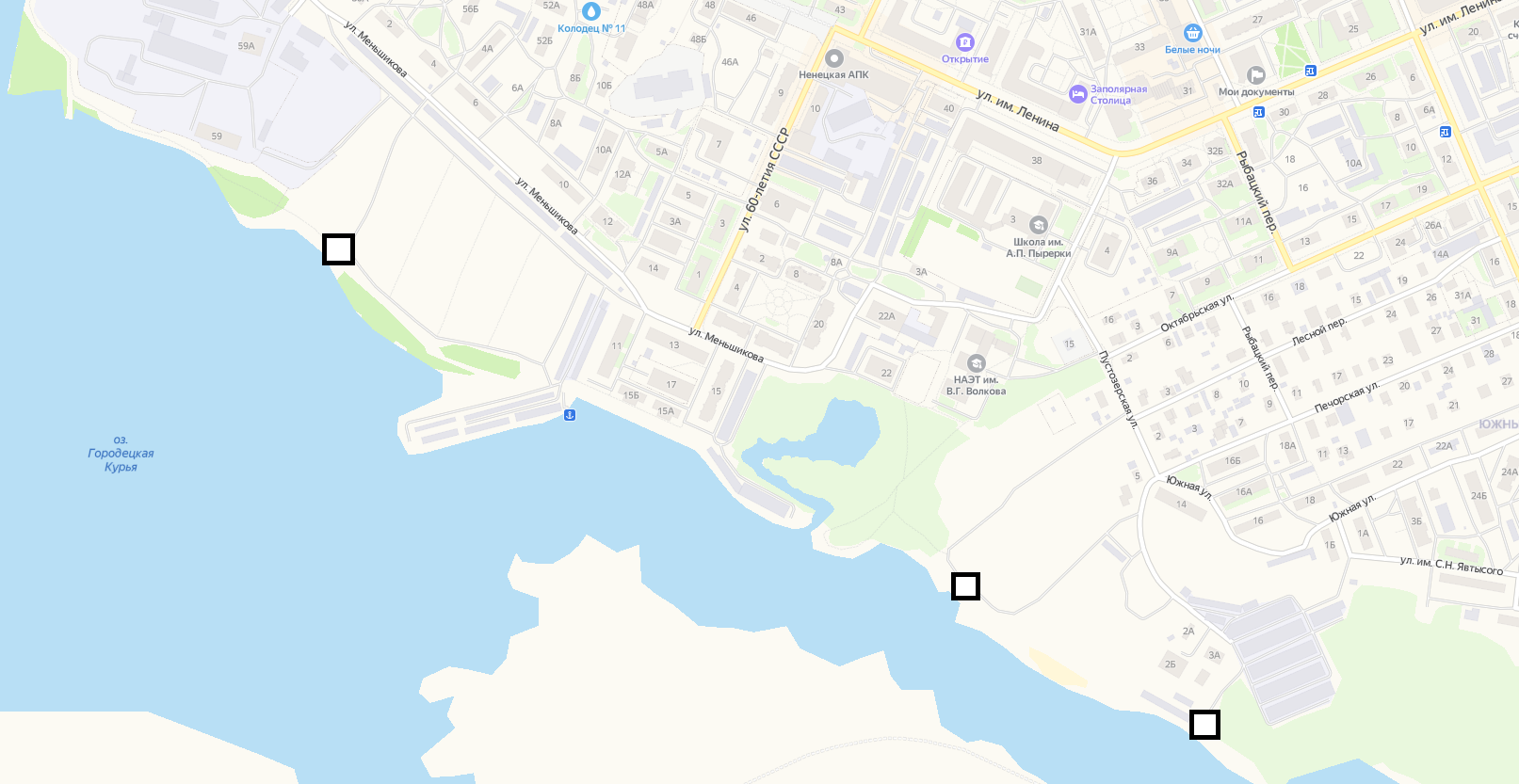 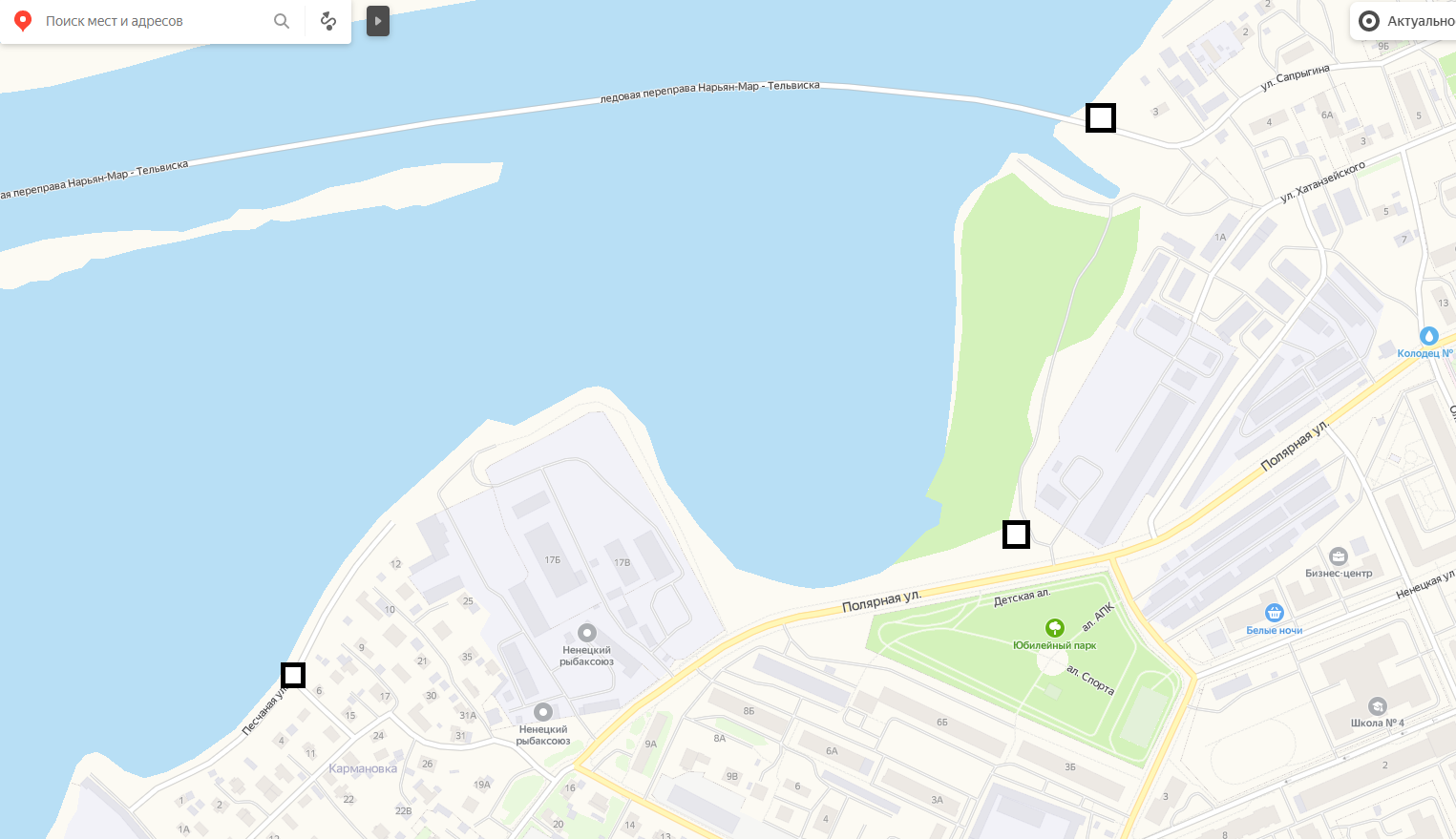 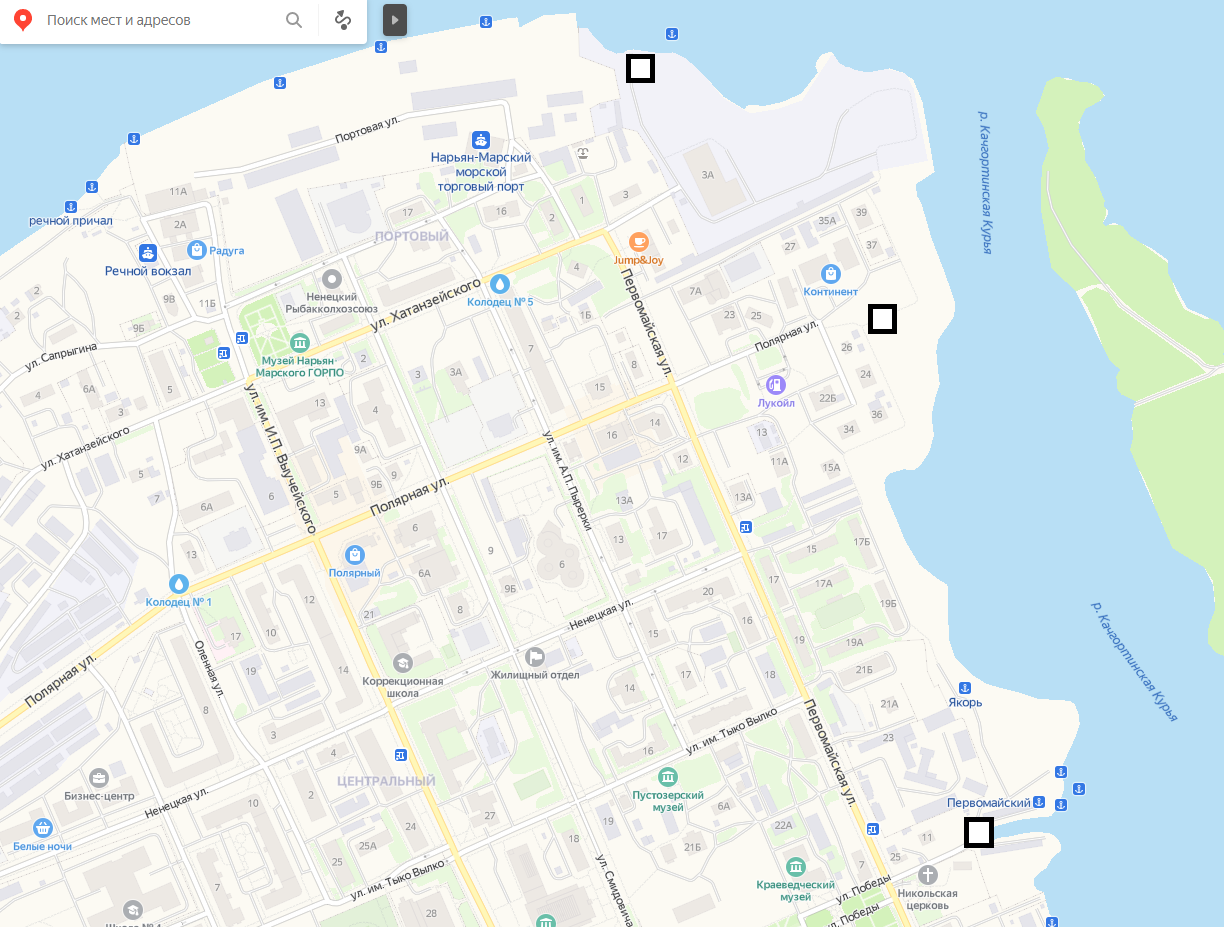 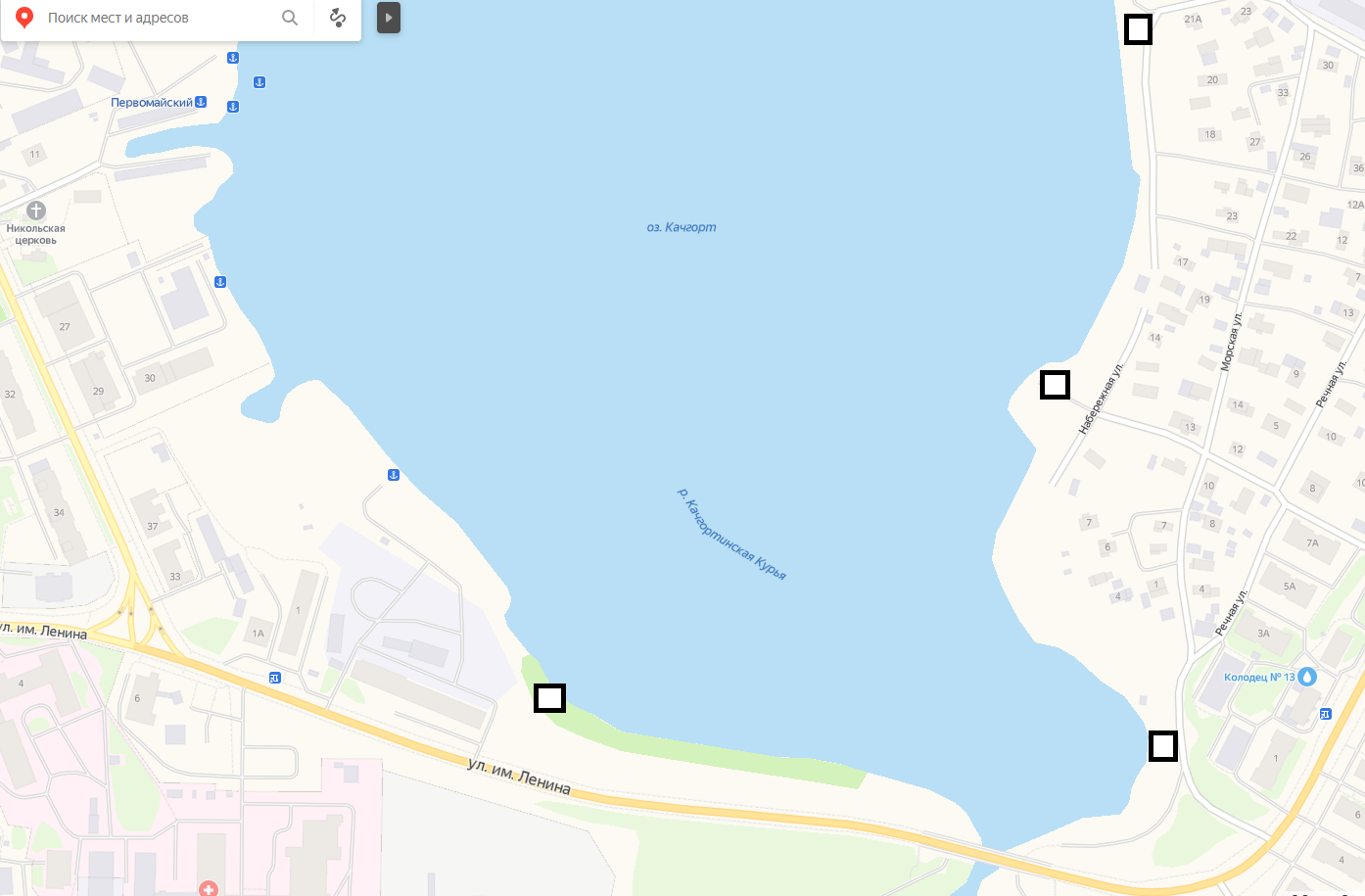 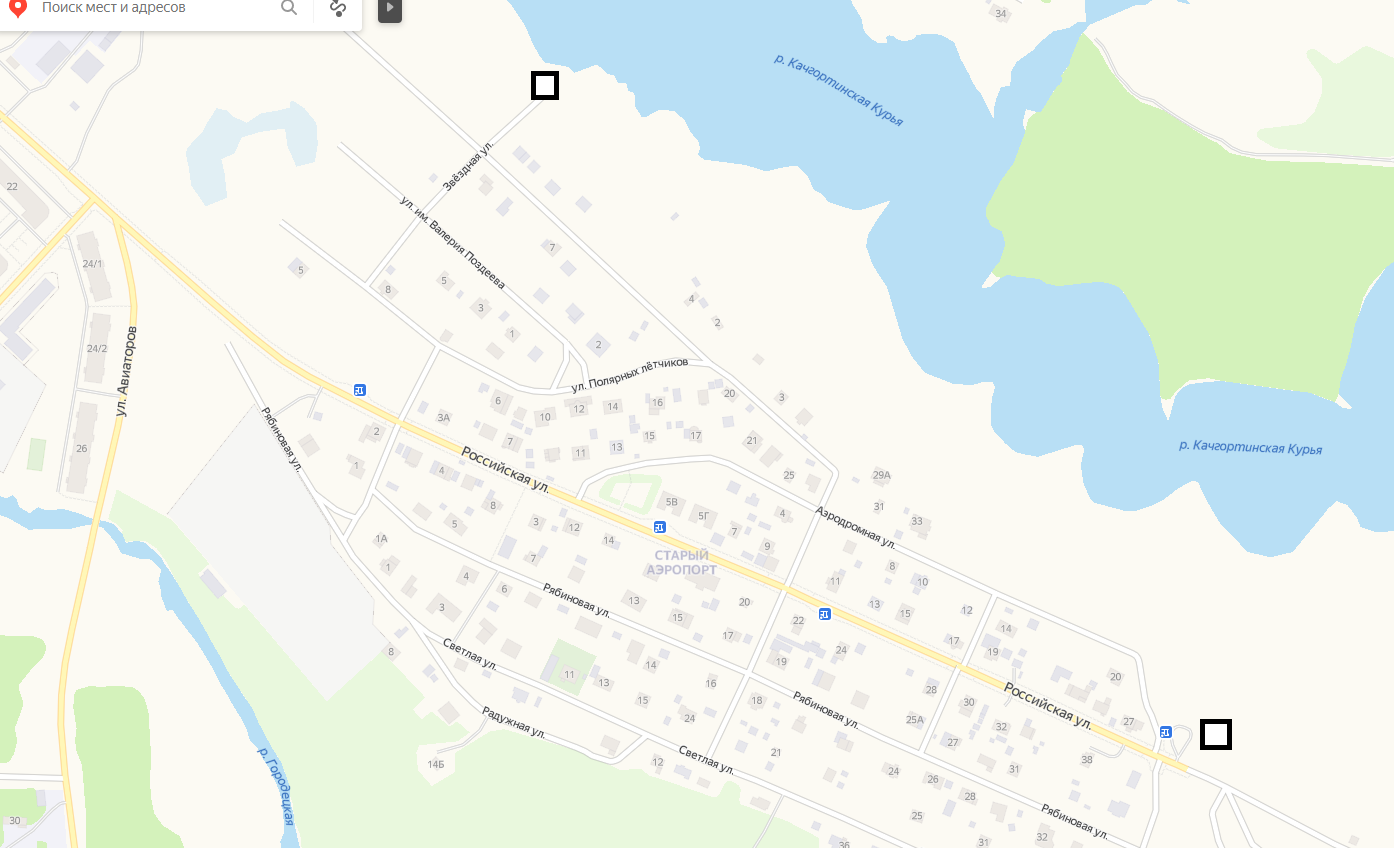 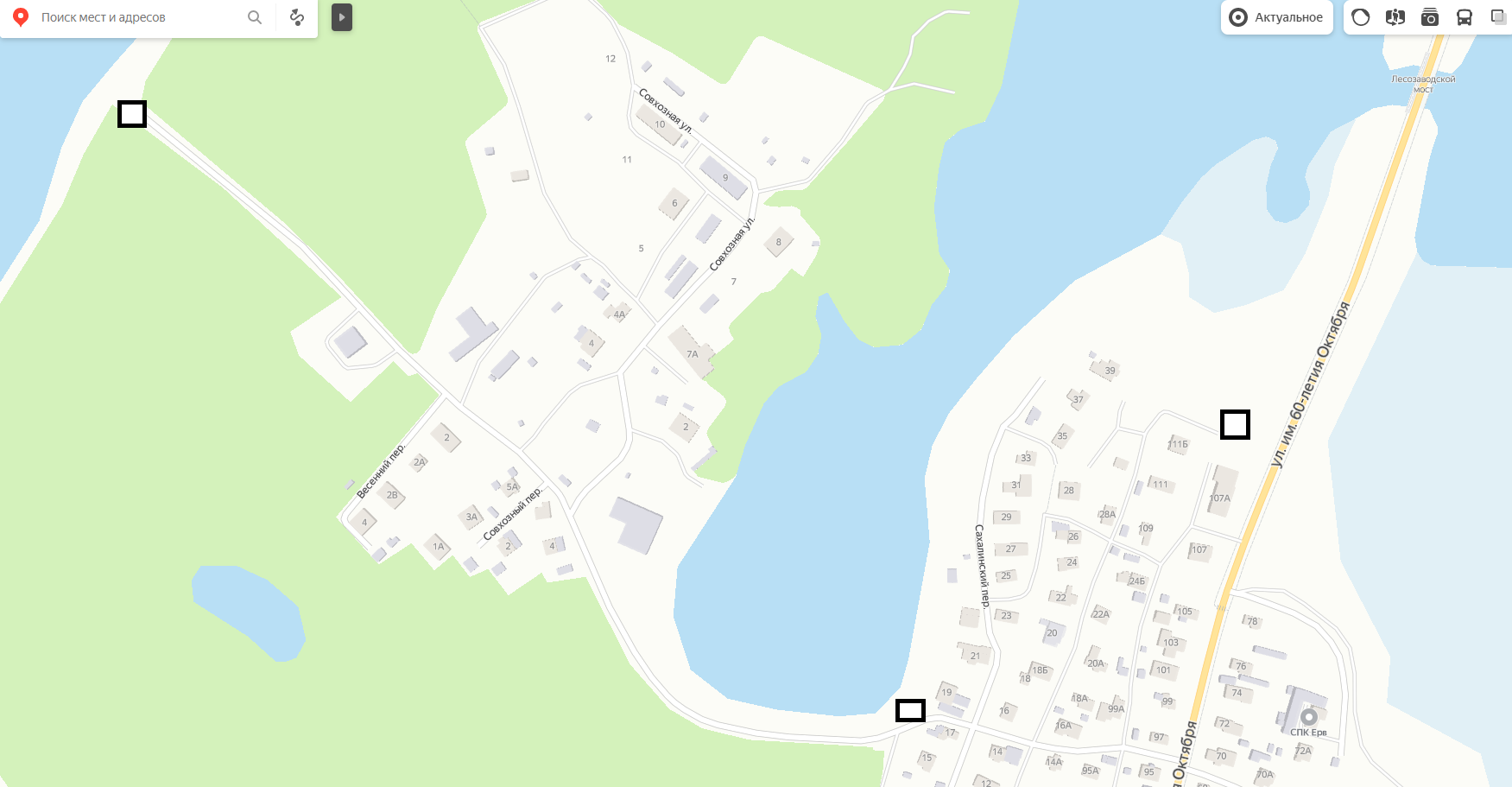 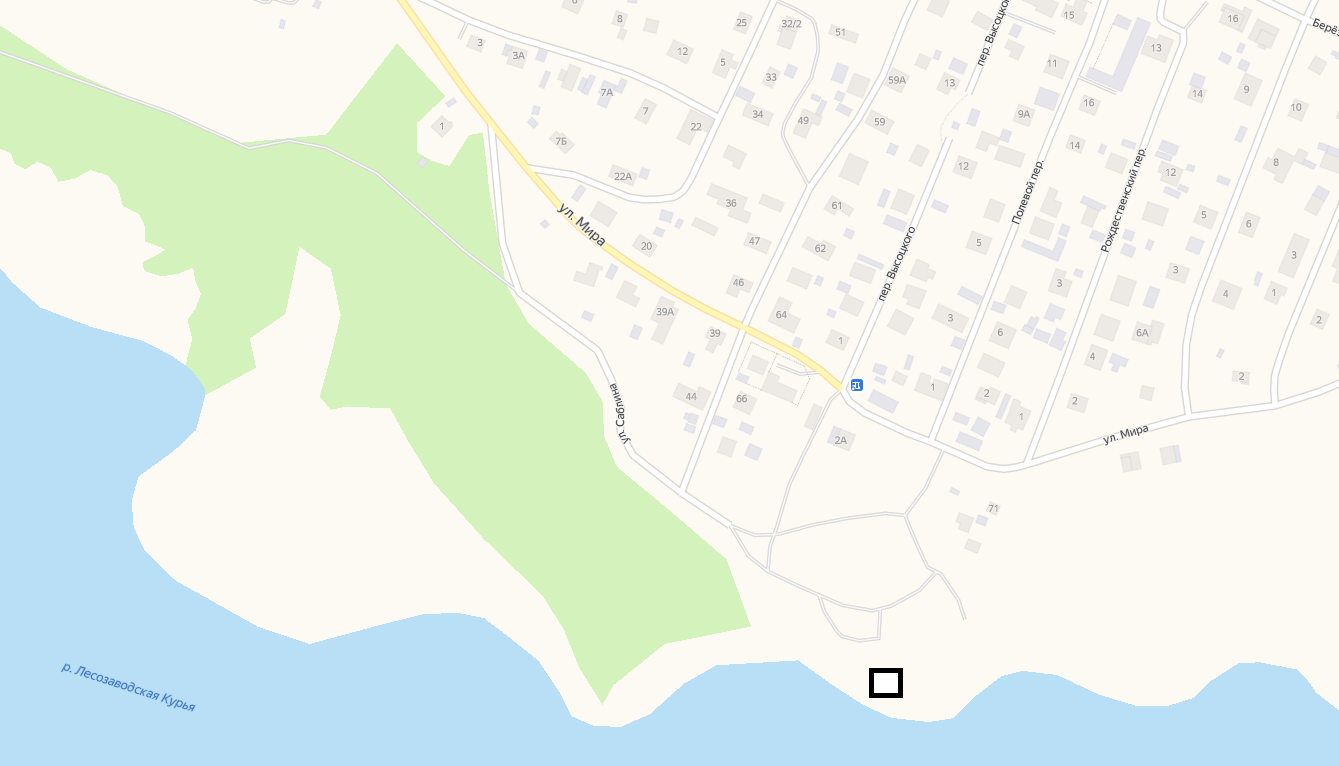 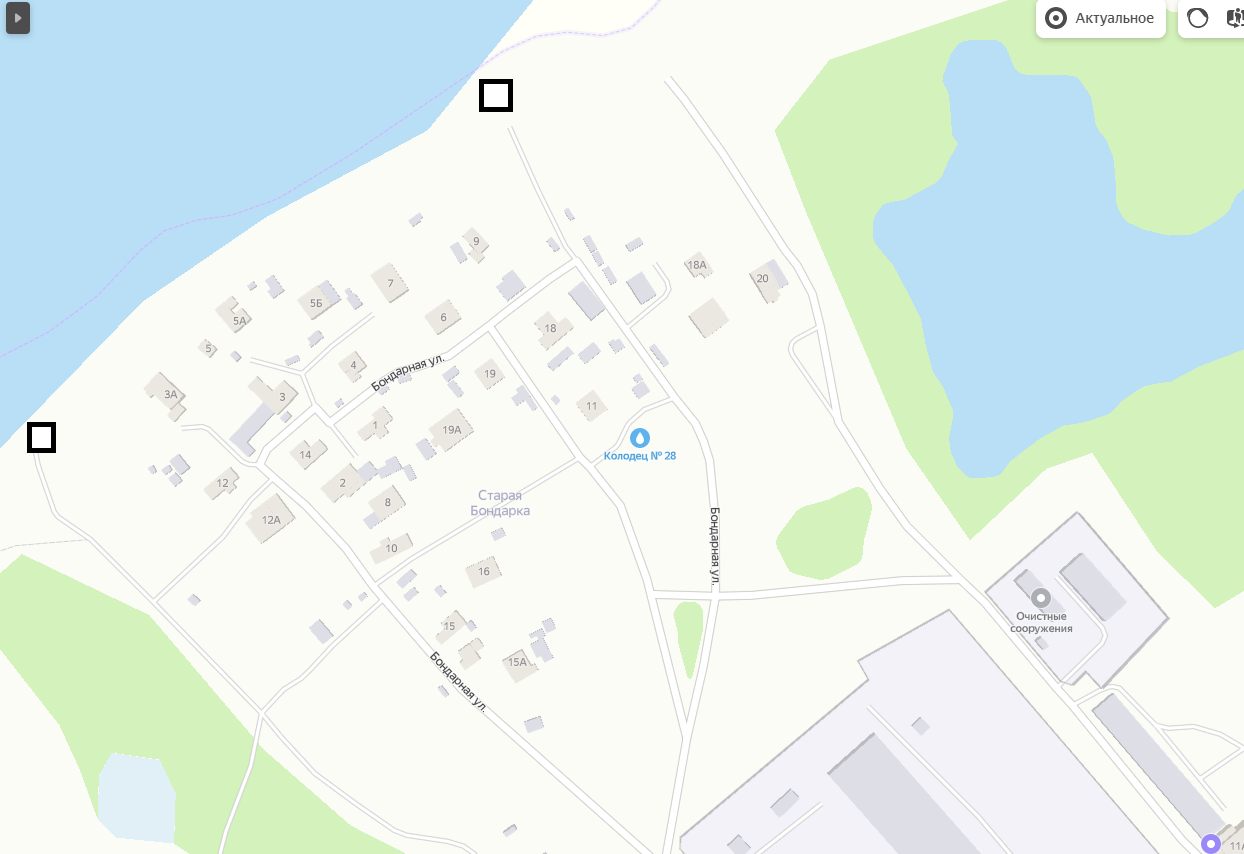 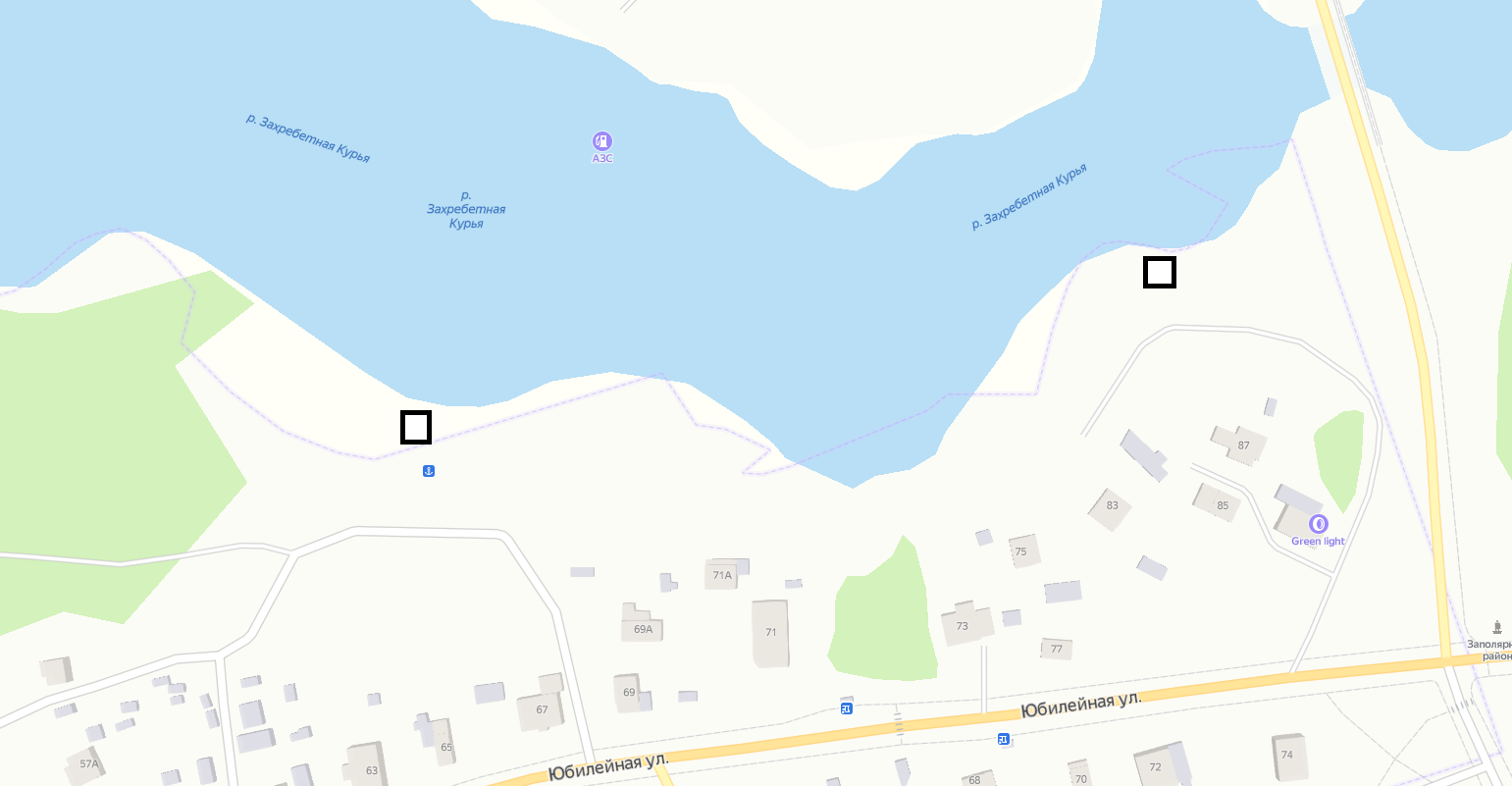 13.10.2021№1242О мерах по предупреждению чрезвычайных ситуаций на водных объектах на территории муниципального образования "Городской округ "Город Нарьян-Мар" в осенне-зимний период 2021-2022 годов и запрете выхода (выезда) на лёд в необорудованных местахГлава города Нарьян-Мара О.О. Белак